HLÁŠENKA PP U13G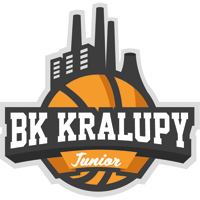 pořadatel: BK Kralupy Juniormísto konání: SH Na Cukrovaru, V Luhu 1089, Kralupy n. Vlt.termín: sobota 13. 4. 2024Rozpis zápasů:	sobota 13. 4. :č.u.119	9:00		USK Praha – BK Kralupy Juniorč.u.128	11:00		USK Praha – BK Studánka Pardubiceč.u.97		13:00		BK Studánka Pardubice – BK Kralupy JuniorKaždé družstvo uhradí před svým prvním zápasem pořadateli vklad 400,-- Kč za každý zápas svého družstva dle rozlosování. Každé družstvo platí v zápase jednoho rozhodčího ve výši stanovené Rozpisem soutěže 2023/24.S pozdravemAdéla Janáková (tel.: 702 945 942) - trenérkaRadana Hniličková (tel.: 604 339 287) – organizační pracovníke-mail: bkkralupyjunior@gmail.comBK Kralupy Junior